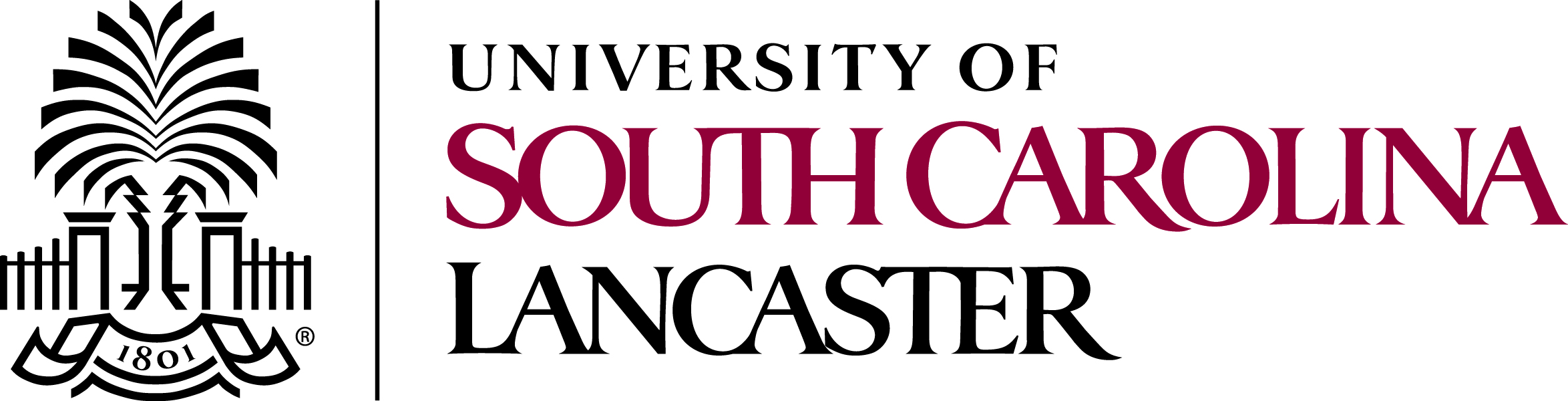 FACULTY REQUEST FOR REDEFINED TEACHING/LIBRARIANSHIP LOADFOR PURPOSES OF ENGAGING IN PRODUCTIVE SCHOLARSHIPNote: In the case of Faculty Librarians, the “teaching load” referred to herein will refer to the number of hours worked per week in librarianship duties.  Also, where the Academic Division Chair is referred to herein, the Library Director will assume that same approval responsibility for faculty librarians.A redefined teaching or librarianship load is designed to allow tenured and tenure-track faculty members limited relief time from their normal duties in order to pursue significant scholarly projects designed to improve their capabilities and to increase their future contributions to the University.  It is designed to permit a faculty member to achieve educational goals which could not be reached if pursued under the demands of regular instructional duties.  To be considered for a redefined teaching load, a faculty member must be on the tenure track or must have already been awarded tenure. If approved, faculty are not eligible for overload compensation during the term of course reduction. Newly hired assistant professors will automatically be eligible for the redefined teaching load but will be expected to demonstrate progress in the area of productive scholarship in order to be considered for renewal.  (This demonstration normally will occur during the annual evaluation process.)The redefined teaching load normally will be defined in the following manner:Distribution of the redefined load will be determined by the faculty member, subject to approval of the Academic Division Chair and the Associate Dean for Academic & Student Affairs, and will be based on the individual needs of the faculty member as well as the general needs of the campus.  APPLICATION PROCEDURESA faculty member will submit a formal request for redefinition of teaching load to the appropriate Academic Division Chair.  Requests are due to the Division Chair by January 16, 2024. In submitting a request, the faculty member will provide a detailed description of the proposed project, specifically addressing the following questions:What are the educational goals that will be achieved in terms of teaching or scholarship?How will this redefinition of load increase the faculty member’s contributions to the mission of the University?Will the project be complete at the end of the academic year for which a redefined teaching load is requested?  If not, what is the anticipated timeline for completion?How will the results of this project be demonstrated?A request for redefined teaching load must be approved by the Academic Division Chair, Associate Dean for Academic and Student Affairs, and the Dean of the USCL campus.Tenure-track assistant professors (i.e., untenured tenure-track faculty) are automatically eligible for the redefined teaching load but are still asked to submit a proposal.Faculty members will include a detailed summary of all scholarly activity in their annual Faculty Information Forms.  This summary will be used in determining any request for renewal and also may be used in determining approval of future requests for a redefined teaching load.APPLICATION FOR REDEFINED TEACHING/LIBRARIANSHIP LOAD2024 – 2025 Academic YearDetailed Description of Proposed Project: (use additional pages as necessary)I have read and I understand the terms and conditions applicable to my request for a redefined teaching load.__________    (initials)I will include a detailed summary of my scholarly activity in my annual Faculty Information Form.  I understand that this summary will be used in determining any request for renewal, and also may be used in determining approval of future requests for a redefined teaching load.__________    (initials)____________________________________________________________	_____________Faculty Member Signature							DateThis document must be submitted to the Faculty member’s Division Chair no later than January 16, 2024.If no form has been received, the Faculty member will be assumed to be performing a normal (full) load in 2024-2025.ADMINISTRATIVE REVIEW OF REQUEST“Regular” Teaching/Librarianship Load“Redefined” Teaching/Librarianship LoadHumanities & Social Sciences24 credit hours (8 courses)BBC&E24 credit hours (8 courses)Natural Sciences22 credit hours (6 lectures, 4 labs)MATH24 credit hours (6-8 courses)Library37.5 working hours/weekHumanities & Social Sciences21 credit hours (7 courses)BBC&E21 credit hours (7 courses)Natural Sciences19 credit hours (5 lectures, 4 labs)MATH21 credit hours (6-7 courses)Library30 working hours/week 
for one semester of the fiscal yearName:Date:Academic Division:Academic Discipline:Academic Rank:Tenured?Request for Academic Year:  Fall 2024 and Spring 2025New RequestRenewal of RequestIf renewal, when was the original request for this project approved (AY Year)?Proposed Teaching/Librarianship Load for Academic Year:Fall SemesterSpring SemesterTitle of Proposed Research Project:Anticipated Result of Proposed Research Project (book, chapter, article, presentation, etc.):______________________________________________Approved___Not ApprovedDivision Chair/Library Director                              Date______________________________________________Approved___Not ApprovedAssociate Dean for                                                    DateAcademic & Student Affairs